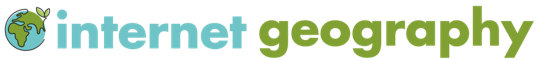 ReviewName: ___________________________       Topic: ___________________________What are my strengths in this area and how do I know this – what it the evidence?Planning Planning Monitoring Evaluation Evaluation What are my areas for development?What is the best strategy to improve my learning in this area? How am I doing? Do I need to use a different technique? Is there anything I need to stop and change to improve my learning?Has the strategy improved my understanding? 
What else will I try next time?I need to revisit…What are my areas for development?What is the best strategy to improve my learning in this area? How am I doing? Do I need to use a different technique? Is there anything I need to stop and change to improve my learning?Has the strategy improved my understanding? 
What else will I try next time?I need to revisit…